働こうネット掲載申込書■事業登録■募集PR■募集要項■会社情報■企業からのメッセージ（任意）■応募方法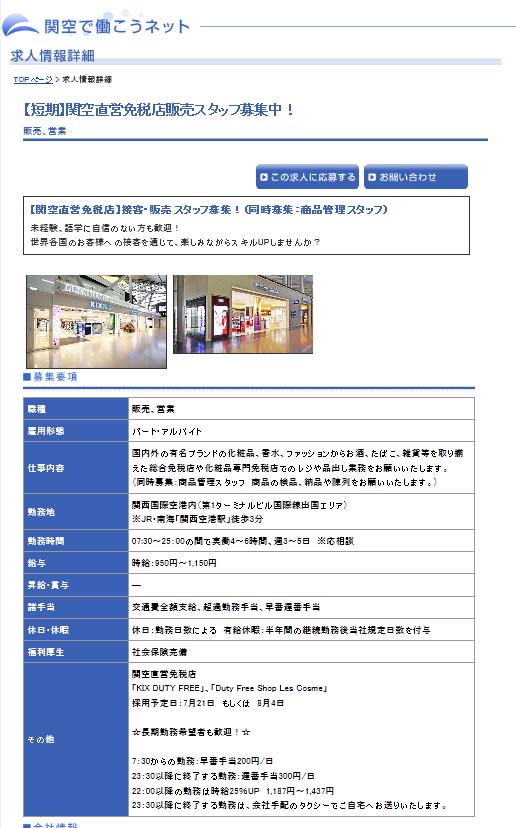 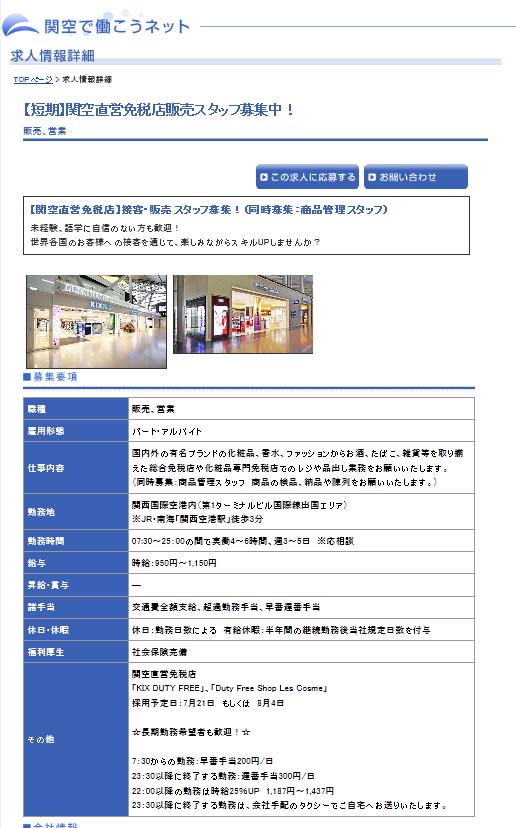 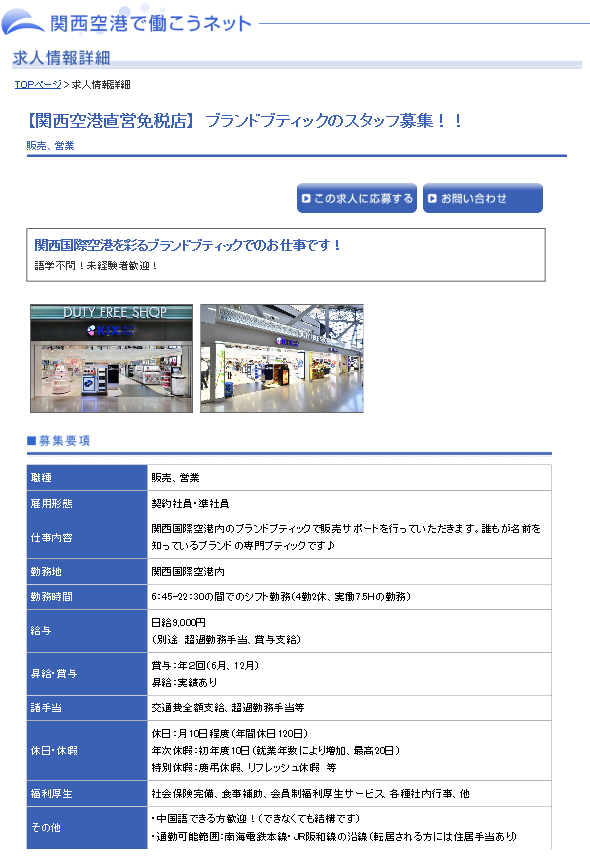 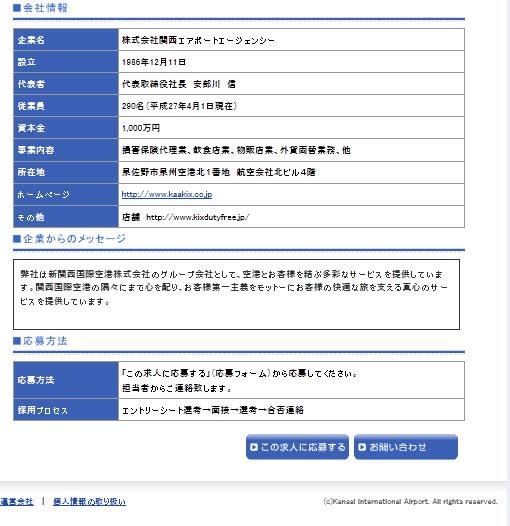 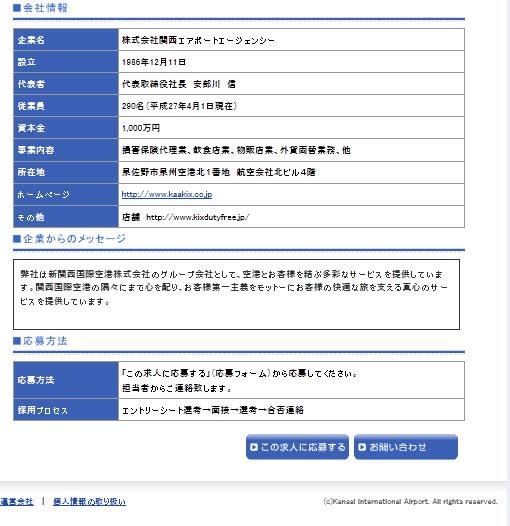 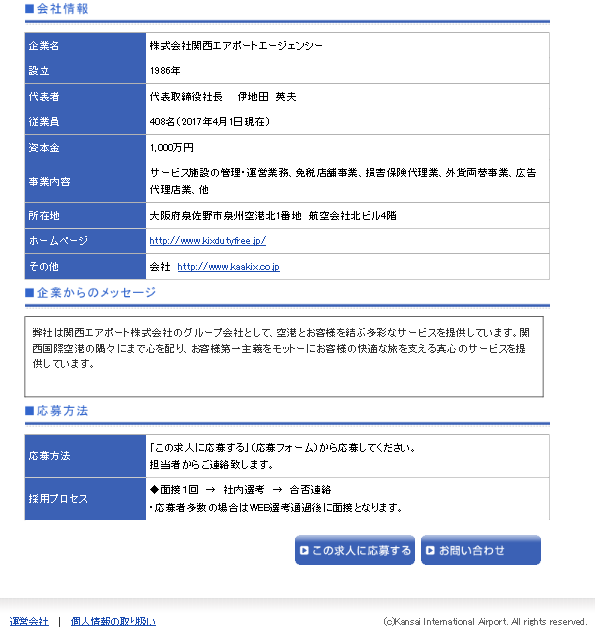 申込日　　○○○○年　○月　○日　　○○○○年　○月　○日　　○○○○年　○月　○日会社名株式会社○○○○株式会社○○○○株式会社○○○○住所泉佐野市泉州空港北１番地　航空会社北ビル４階泉佐野市泉州空港北１番地　航空会社北ビル４階泉佐野市泉州空港北１番地　航空会社北ビル４階担当部署営業第1部　○○○○Gご担当者関空太郎電　　話072-455-○○○○FAX072-455-○○○○e-mailt-kanku@kaakix.co.jpt-kanku@kaakix.co.jpt-kanku@kaakix.co.jp掲載期間　　　　　　○○○○年　　○月　　○日　　～　　　○月　　○日　　　※最大４週間　　　　　　○○○○年　　○月　　○日　　～　　　○月　　○日　　　※最大４週間　　　　　　○○○○年　　○月　　○日　　～　　　○月　　○日　　　※最大４週間　　　　　　○○○○年　　○月　　○日　　～　　　○月　　○日　　　※最大４週間（※）応募受付先e-mail（３つまで可能）①oshigoto2015@kaakix.co.jp　　②③①oshigoto2015@kaakix.co.jp　　②③①oshigoto2015@kaakix.co.jp　　②③①oshigoto2015@kaakix.co.jp　　②③①募集店舗名【関西空港直営免税店】　ブランドブティック○○○○【関西空港直営免税店】　ブランドブティック○○○○【関西空港直営免税店】　ブランドブティック○○○○【関西空港直営免税店】　ブランドブティック○○○○②職種←矢印をクリック頂くとリストが表示されます。←矢印をクリック頂くとリストが表示されます。③キャッチコピー関西国際空港を彩るブランドブティックでのお仕事です！関西国際空港を彩るブランドブティックでのお仕事です！関西国際空港を彩るブランドブティックでのお仕事です！関西国際空港を彩るブランドブティックでのお仕事です！④コメント語学不問！未経験者歓迎！語学不問！未経験者歓迎！語学不問！未経験者歓迎！語学不問！未経験者歓迎！⑤写真※写真は別途メールで添付ください。写真1　ファイル名Photo1.jpgPhoto1.jpgファイル形式：　ｊｐｇ形式のみ対応ファイル容量：100KBまで画像サイズ：縦160pixel×横220 pixel⑤写真※写真は別途メールで添付ください。写真２　ファイル名photo2.jpgphoto2.jpgファイル形式：　ｊｐｇ形式のみ対応ファイル容量：100KBまで画像サイズ：縦160pixel×横220 pixel⑤写真※写真は別途メールで添付ください。写真３　ファイル名ファイル形式：　ｊｐｇ形式のみ対応ファイル容量：100KBまで画像サイズ：縦160pixel×横220 pixel⑥雇用形態←矢印をクリック頂くとリストが表示されます。⑦仕事内容関西国際空港内のブランドブティックで販売サポートを行っていただきます。誰もが名前を知っているブランドの専門ブティックです♪関西国際空港内のブランドブティックで販売サポートを行っていただきます。誰もが名前を知っているブランドの専門ブティックです♪⑧勤務地関西国際空港内関西国際空港内⑨勤務時間6：45－22：30の間でのシフト勤務（4勤2休、実働7.5Hの勤務）6：45－22：30の間でのシフト勤務（4勤2休、実働7.5Hの勤務）⑩給与日給○○○○円日給○○○○円⑪昇給・賞与昇給：実績あり賞与：年2回（6月、12月）昇給：実績あり賞与：年2回（6月、12月）⑫諸手当交通費全額支給、超過勤務手当等交通費全額支給、超過勤務手当等⑬休日・休暇休日：月10日程度（年間休日120日）有給休暇：半年間の継続勤務後当社規定日数を付与休日：月10日程度（年間休日120日）有給休暇：半年間の継続勤務後当社規定日数を付与⑭福利厚生各種社会保険完備各種社会保険完備⑮その他採用予定日：7月21日採用予定日：7月21日①企業名株式会社○○○○②設立1986年③代表者関空一郎④従業員200名⑤資本金1,000万円⑥事業内容サービス施設の管理・運営業務、免税店舗事業、外貨両替事業⑦所在地大阪府泉佐野市泉州空港北１番地⑧ホームページhttp://kanku.com⑨その他-⑩写真写真1　ファイル名ファイル形式：　ｊｐｇ形式のみ対応ファイル容量：100KBまで画像サイズ：縦160pixel×横220 pixel⑪メッセージ弊社は関西エアポート株式会社のグループ会社として、空港とお客様を結ぶ多彩なサービスを提供しています。関西国際空港の隅々にまで心を配り、お客様第一主義をモットーにお客様の快適な旅を支える真心のサービスを提供しています。弊社は関西エアポート株式会社のグループ会社として、空港とお客様を結ぶ多彩なサービスを提供しています。関西国際空港の隅々にまで心を配り、お客様第一主義をモットーにお客様の快適な旅を支える真心のサービスを提供しています。①応募方法「この求人に応募する」（応募フォーム）から応募してください。担当者からご連絡致します。②採用プロセスエントリーシート選考→面接→選考→合否連絡求人広告掲載のお申込み・お問合せ関西国際空港広告総合代理店株式会社　関西エアポートエージェンシー営業第一部　広告事業グループ　大阪府泉佐野市泉州空港北１番地　航空会社北ビル ４階TEL.072-455-2909　　FAX.072-455-2907　　e-mail : y-fujimoto@kaakix.co.jp